Name _______________________________  Date: _____________T: To reflect on the Miracle of Jesus feeding 5000 Imagine you are the boy in the story. Imagine you were one of the people picking up the leftover food. Jesus calls us to care for others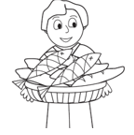 What would you say to Jesus when you gave him the bread and fish?____________________________________________________________________________________________________________________________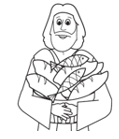 What do you think Jesus would say to you?____________________________________________________________________________________________________________________________(draw a picture of you)How would you feel when you realised there had been MORE than enough food for everyone?____________________________________________________________________________________________________________________________How do people today care for people who have no food?____________________________________________________________________________________________________________________________________________________________________________________________